The Queensmill Trust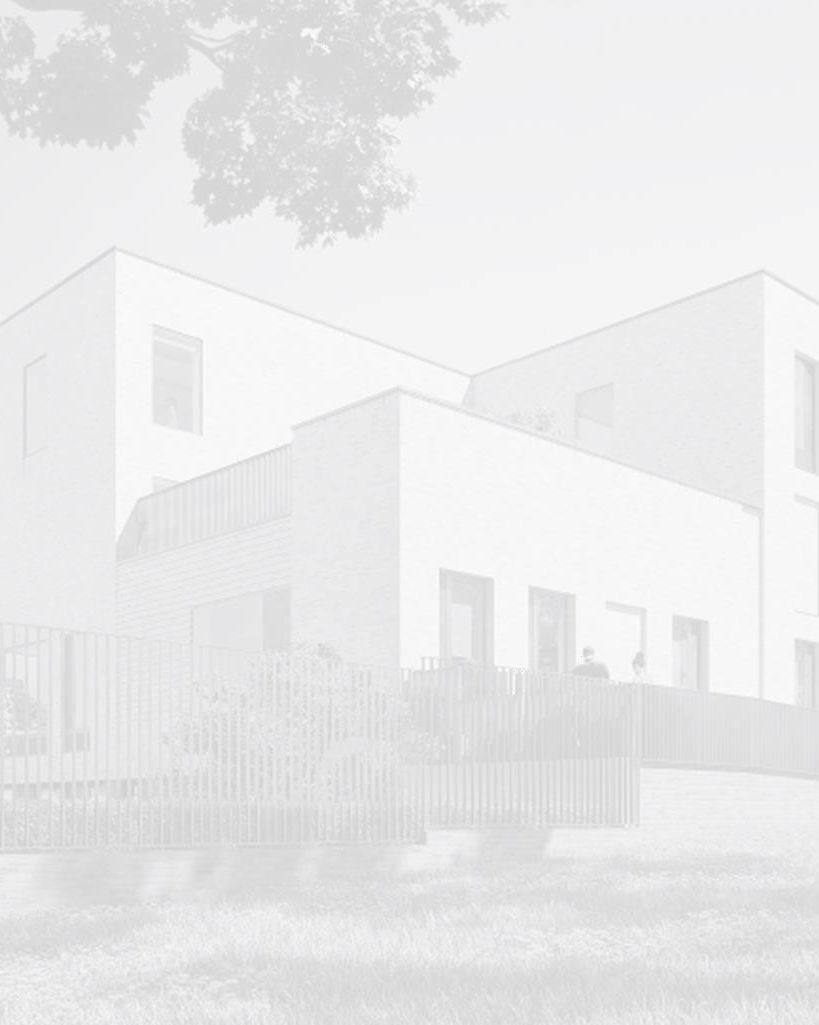 Attendance PolicyAims:At The Queensmill Trust we believe in equality of opportunity and that our pupils benefit from regular school attendance in order to experience the full range of activities on offer. We feel it is important that our pupils have the continuity of a regular routine and structured environment. We therefore encourage full attendance.Expectations:We expect families to ensure that children attend regularly and to let the trust know of any problems that are making this difficult.We expect parents/carers to:Encourage their child to attend school every dayContact their school by 10am if their child is unable to attend.Let us know the reason for any absenceProvide their respective school with current home, work and emergency contact numbersTry to arrange holidays outside of school term times Parents/carers can expect the trust to:Provide a good quality of care and educationKeep accurate records of attendance and punctualityContact families when pupils fail to attend without good reasonDeal discretely with any problemsEncourage good attendanceFollow LEA procedures before removing a child from the trust roll.Promoting good attendance:We maintain good contact with familiesWe get in touch with families on the first day of absenceClass teachers contact families of children who are sickClass teachers will complete registers accuratelyThe Headteacher has regular meetings with the Education Welfare Service Link OfficerWe set an attendance target each year, and share that with governors and the LEAMonitoring the policy:This policy is monitored by the Headof School, Executive Headteacher and Kensington Queensmill Governing Body.Policy reviewed – Summer 2023Reviewed by  ………………………F Adu……………………………………………………………….Date for next review – Autumn 2025